                                                                         Начальнику  управления  образования                                                                           Середа Е.И.                                                                                                                                                      Уважаемая Елена Иосифовна!Направляем Вам отчет об  участии в  акции “Кубань без  наркотрафарета“ за период с 06.09.2023  по12.09.2023. За данный период волонтерским движением было совершено 2 выхода, устранено граффити  по  ул. Суворовская. Охват 15 человек. Проведена  профилактическая беседа  волонтерами антинарко. Охват - 43 человека.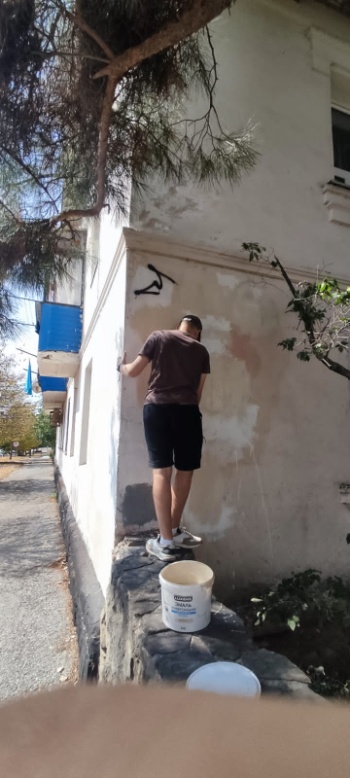 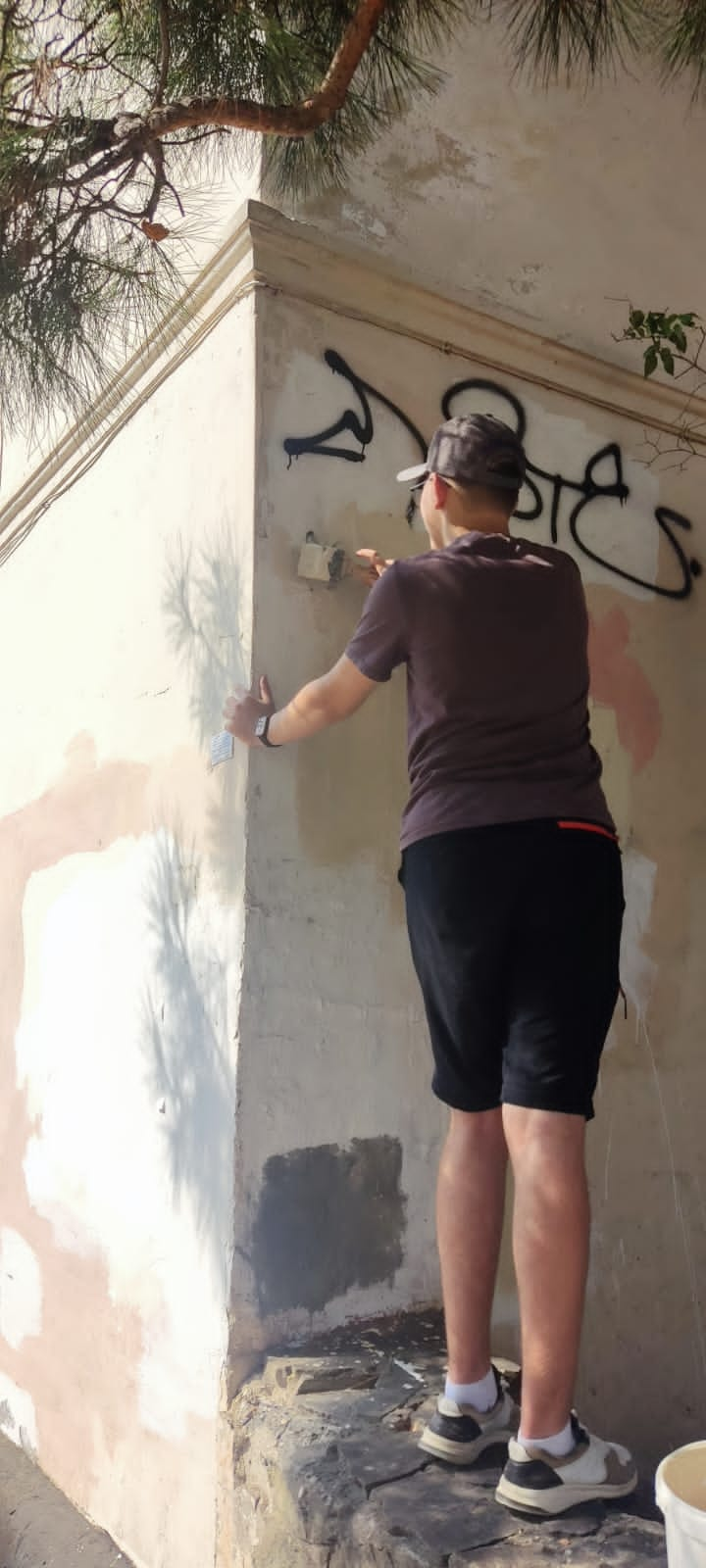 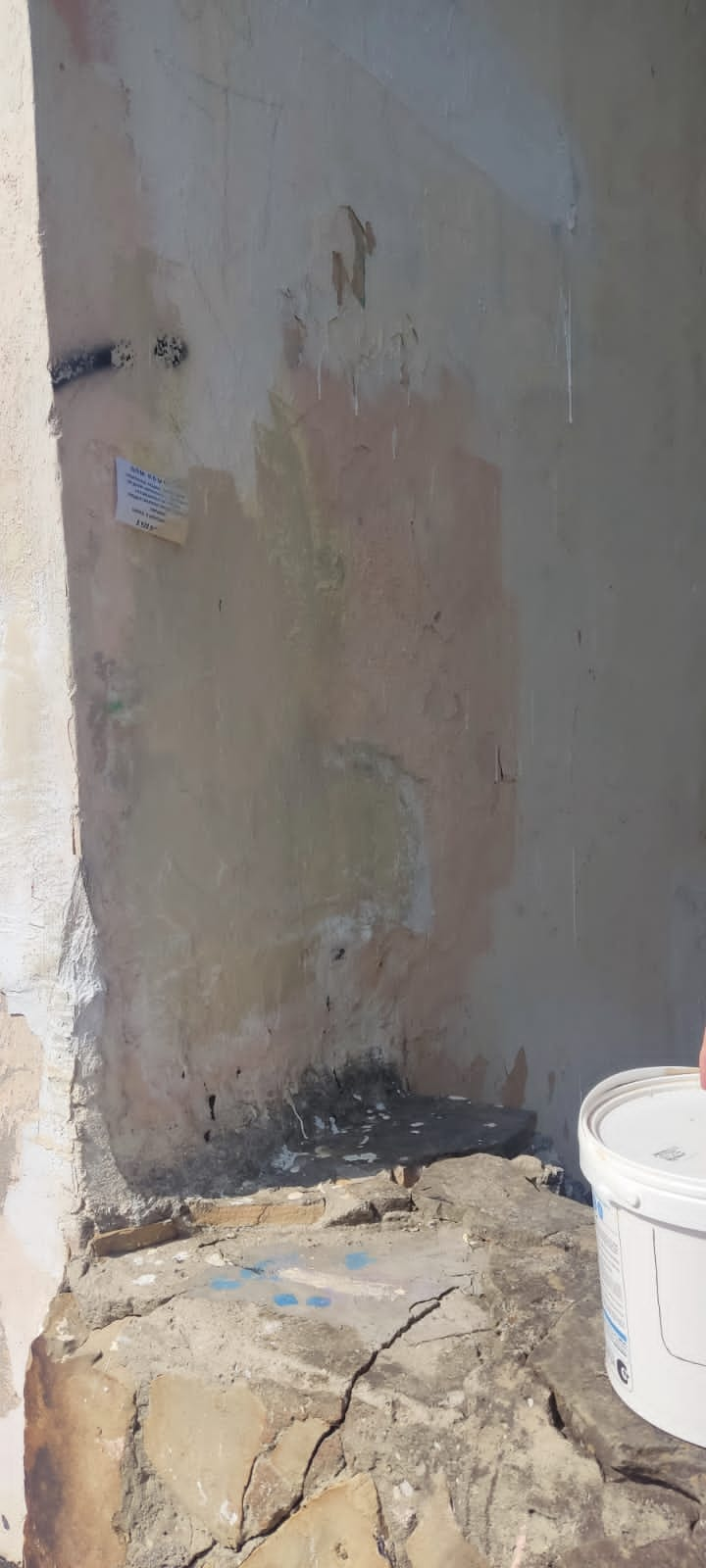 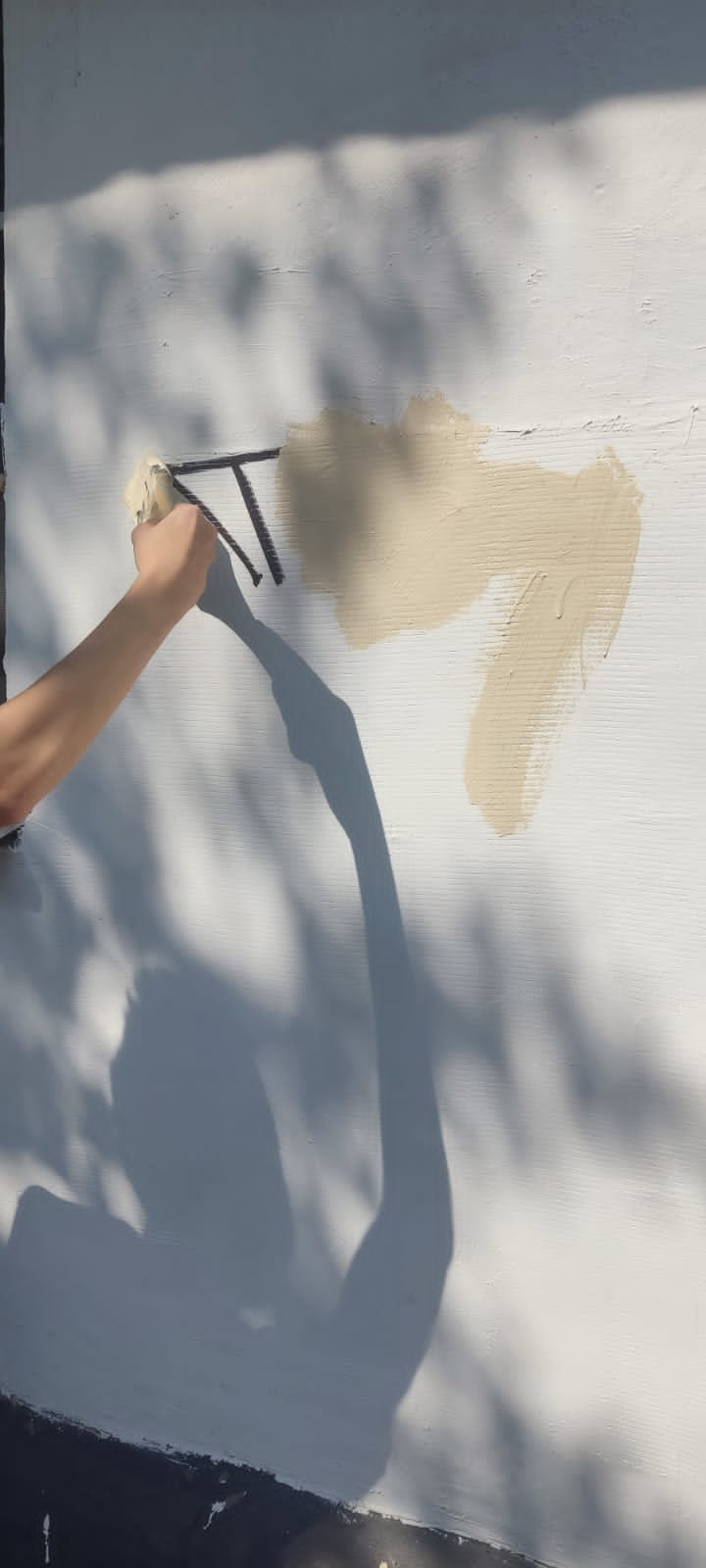 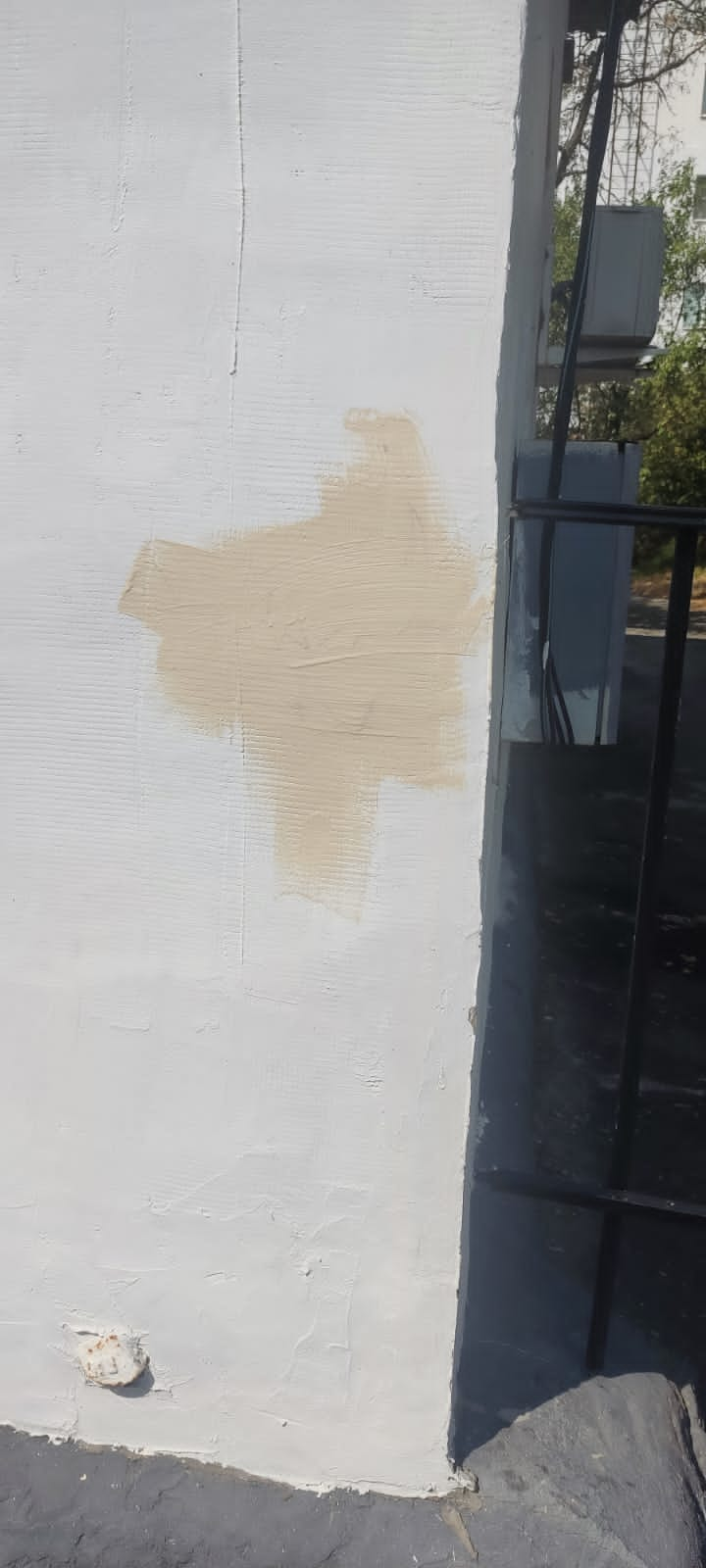 Директор МАОУ СОШ № 22                                          Аймалитдинова Ю.Г.